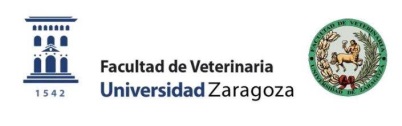 Submission rules for Universidad de Zaragoza participants Please read the submission rules before submitting an abstract.
Abstract Submission deadline: 6th February 2022 at 23.59hAbstracts must be submitted via email to resconi@unizar.es with the subject: OWSM University tournament followed by your surname.Abstracts received after the deadline (6th February) will not be considered. Instructions for Abstracts submission and limitations:Please do not submit multiple copies of the same abstract.Tittle length: max. 20 words; Abstract length: max. 400 words. Submission of an abstract acknowledges your acceptance for the abstract to be published in official One Welfare OWSM session related publications.The presenting author is required to ensure that all co-authors and project supervisor are aware of the content of the abstract and agree to its submission, before submitting the abstract.All accepted abstracts will be published in a One Welfare abstract/proceedings e-publication.All abstracts should be submitted in clear English with accurate grammar and spelling of a quality suitable for publication.OWSM presentations can be presented in either Spanish or English.Disclosure of Conflicts of Interest: Abstract submitters must disclose any conflict of interests in the submission form.References, figures and tables are not required in the abstract.You will know if your abstract has been accepted by the 28th February 2022. Notification of the outcome of your abstract will be through email.OWSM presentations must be submitted as recordings in advance and last a maximum of 8 min. Instructions for submitting your recording will be sent after your abstract is accepted. Deadline for OWSM presentation submission is 10th May 2023For studies involving humans or animals, they must comply with the “Guidelines for Ethical Treatment of Animals in Applied Animal Behaviour and Welfare Research” by the ISAE Ethics Committee or be approved by Institutional Review Board.An event will take place at May-June (date TBC). A jury with room for a public will vote. The three most OWSM presentations will win the prices. All OWSM presentations will be published free access, 2 months after the event onwards, on the YouTube channel One Welfare www.youtube.com/onewelfare under the category of creative commons. If the author does not want his presentation to be published, she/he must expressly indicate this when submitting his presentation in the submission form.Abstract TemplatePresentation Title (max. 20 words)

Author and Co-author/s Full first and family name(s)
1Department, Institution, City, Province/State, Country, email
2Department, Institution, City, Province/State, Country, emailPresenter Name

Key highlights (max 15 words per bullet) 
(List 3-5 specific items)What is your main finding? What is your key One Welfare message? Does this provide a practical solution to a problem?  How will this help the audience? What are your key recommendations?

Abstract: Short Description of what will be discussed during the presentation (about 400 words)
​
Images (not compulsory): you may add up to 2 images or graphsThe maximum file size of each image is 500 KB. The maximum pixel size of the graph/image is 600(w) x 800(h) pixel. You may upload images in JPG, GIF or PNG format]